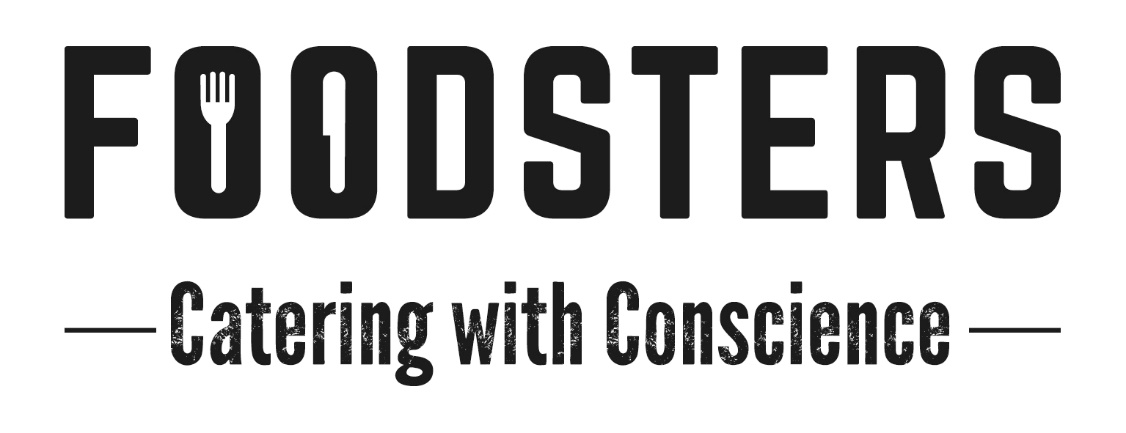 RatesHandheld Breakfast: $8.50Includes a combination of hot filled breads such as wraps, bagels etc. muesli with coconut yoghurt, porridge and/or omelettes. Always includes vegan and gluten free options when required.Lunchboxes: from $15.50Individual lunchboxes containing a meat or vegetarian protein, and a medley of modern gourmet salads.Add Warm savoury and/or Sweet Slice @ $4ea Served Banquet Lunches:  Option 1: $29  Hot meat or fish dish, hot vegetarian/vegan dish and four delectable sides complimenting the meal and the season. Fresh Artisan bread.Option 2: $36  Two hot meat or seafood dishes, hot vegetarian/vegan dish and four delectable sides complimenting the meal and the season. Fresh Artisan bread.Add Dessert: $4  A beautiful finish to the meal to put a smile on the crews faces. Always includes a vegan and gluten free option. Morning and Afternoon Teas: $6Freshly made with a different selection daily. Always includes Gluten Free and Vegan Options when requiredHearty Afternoon Tea options starting from $10Please use these prices and choices as a guide only. We are more then happy to discuss with you any other options that you may need.All prices exclusive of GST